Domanda di selezione per il conferimento di di n. 2 incarichi di natura occasionale per le attività di tutoraggio del Master di II livello in"Processi decisionali, lobbying e disciplina anticorruzione in Italia e in Europa "                   Al Direttore del Dipartimento di Giurisprudenzadell’Università degli Studi di Roma “Tor Vergata”dipartimento@giurisprudenza.uniroma2.it infomaster@juris.uniroma2.it  Il /La Sottoscritto/a___________________________________ nato/a  a____________________________il ________________residente a __________________________in Via____________________________Codice Fiscale______________________________nazionalità___________________________________Recapito telefonico_______________________ e-mail_________________________________________Chiede di essere ammesso alla selezione per il conferimento di 2 incarichi di natura occasionale per le attività di tutoraggio del Master di II livello in “Processi decisionali, lobbying e disciplina anticorruzione in Italia e in Europa”.A tal fine dichiara di essere in possesso dei seguenti titoli di studio:a)____________________________________________________________________________________b)____________________________________________________________________________________e dei seguenti titoli utili ai fini della valutazione comparativa:a)____________________________________________________________________________________b)____________________________________________________________________________________Dichiara, ai sensi dell’art. 18, co. 1 della legge 240/2010 di non avere alcun grado di parentela o di affinità, fino al quarto grado compreso, con un professore appartenente al Dipartimento di Giurisprudenza.Dichiara inoltre di:aver prestato presso l’Ateneo i seguenti periodi di servizio a tempo determinato o contratti di lavoro autonomo ____________________________ di non aver prestato presso l’Ateneo periodi di servizio a tempo determinato o contratti di lavoro   autonomo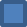 Si allega curriculum vitae e copia del documento di identità (formato pdf).Roma,____________________Firma______________________________